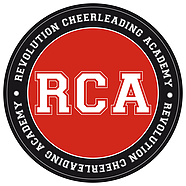  REVOLUTION CHEERLEADING ACADEMY PERFORMING AT THE ‘ROUTE 66 SHOW’ 2019! WHEN: 13/07/19 & 14/07/19 WHERE: HURN BRIDGE SHOWFIELD BH23 6AD (NEXT TO BMTH AIRPORT) DROP OFF: 10 AM Dear Parents/Guardians, It’s performance time here at RCA. All pupils have the opportunity to star in our performance at the Route 66 Motor Show. This is their chance to showcase their talent and gives you the opportunity to watch them cheer! We encourage all pupils to take part to give them performance experience and also gives them a chance to put all they have learnt in lessons into practice. The routines your children will be performing in will be taught in class so attendance prior to this event is key. The entrance fee for this show case is £15.00 per child. This is to be paid directly to your coach. The entrance fee includes one adult ticket, this has been provided to ensure you supervise your own children through your time at the event. If any other friends or family wish to attend the event, they can purchase their tickets on the entrance gate at Route 66. On the show days you will be required to arrive at the venue at 10 AM sharp, entrance is through the main gate for the Route 66 Show, please then check into the RCA tent which you will be directed to my marshals. The performance times will be between 10 AM – 4 PM.COSTUMES All pupils will wear their class uniform. Please note there will be no changing facilities so please arrive in uniform. Any outer clothing must be an RCA varsity jacket SENIORS: new red dresses will be available online from February or you can wear the black two pieces Please wear hair in a high ponytail with no hair down and red bow. Performance make up to include red lipstick. CONTACTS FOR THE DAY ARE MISS EMMA ON 07815804888 AND MISS BECCA ON 07710233944 To confirm your place in the Route 66 Show, please fill in the slip below and return it to your coach along with the £15 entrance fee (cash only), please place in a sealed named envelope and return it by 29th March 2019. Name of pupil: ____________________________________________________ I agree to my son/daughter taking part in the Route 66 Show performance on 13th & 14th July 2019. I agree an adult will supervise my child at the event from arrival to departure. I have enclosed £15 cash entrance fee. I agree that I am responsible for my son/daughter being in full RCA uniform as stated on the information letter. I also agree to my son/daughter being photographed or filmed at the event. Parent/guardian signature: __________________________________________